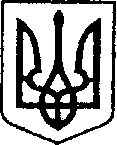 УКРАЇНА		 ЧЕРНІГІВСЬКА ОБЛАСТЬ    Н І Ж И Н С Ь К А    М І С Ь К А    Р А Д А12 сесія VIІI скликанняР І Ш Е Н Н Явід 19 серпня 2021 р.                         м. Ніжин	№86-12/2021Відповідно до статей 25, 26, 42, 59, 60, 73 Закону України «Про місцеве самоврядування в Україні», Закону України «Про приватизацію державного і комунального майна», Закону України «Про державні фінансові гарантії медичного обслуговування населення», Податкового кодексу України, Регламенту Ніжинської міської ради Чернігівської області, затвердженого рішенням Ніжинської міської ради від 27 листопада 2020 року   №3-2/2020 (із змінами), враховуючи лист комунального некомерційного підприємства «Ніжинський міський центр первинної медико-санітарної допомоги» Ніжинської міської ради №01-08/548 від 10.08.20211 року, міська рада вирішила:1. Внести зміни до рішення Ніжинської міської ради від 23 січня 2020 року №31-66/2020 «Про пропорції розподілу та використання орендної плати за комунальне майно Ніжинської міської об’єднаної територіальної громади» та:1.1.внести зміни до пункту 1.3 рішення та викласти його у наступній редакції:«1.3. за оренду нерухомого майна (будівлі, споруди, приміщення, а також їх окремі частини) та іншого, крім нерухомого, окремого індивідуально визначеного майна, балансоутримувачем якого є комунальне підприємство Ніжинської міської ради, комунальне некомерційне підприємство Ніжинської міської ради перераховується у повному обсязі відповідному комунальному підприємству, комунальному некомерційному підприємству з подальшим перерахуванням балансоутримувачем-комунальним підприємством Ніжинської міської ради (крім комунального некомерційного підприємства Ніжинської міської ради) від суми надходжень без ПДВ: 30% - до бюджету громади, 70% орендної плати залишається балансоутримувачу».При цьому, відлік початку строку дії встановленого розподілу починається з першого числа місяця наступного за місяцем, в якому прийняте рішення. 1.2. внести зміни до пункту 2 рішення та викласти його у наступній редакції:«2.Комунальні підприємства, (крім комунальних некомерційних підприємств) використовують отриману орендну плату на відновлення основних засобів, що надані в оренду, і фінансування капітальних вкладень, та поповнення власних обігових коштів.Комунальні некомерційні підприємства використовують отриману орендну плату на:-поточні ремонти будівель, які утримуються на балансі комунальних некомерційних підприємств, та їх окремих частин;-технічне обслуговування, поточний, капітальний ремонт та реконструкцію мереж електро-, тепло-, водопостачання та водовідведення, постачання природного газу;-придбання засобів обліку електроенергії, води, тепла, природного газу (як для будівель, так і для окремих частин будівель, зокрема, орендованих), їх встановлення, заміна, технічне обслуговування та повірка;-виготовлення технічної документації на будівлі, які утримуються на балансі комунальних некомерційних підприємств та на їх частин;-експертна оцінка будівель, які утримуються на балансі комунальних некомерційних підприємств та на їх частини;-прибирання прибудинкових територій, їх озеленення та облаштування (встановлення лавочок, велостоянок, облаштування місць паркування автотранспортних засобів, тощо)».3. Управлінню комунального майна та земельних відносин Ніжинської міської ради довести дане рішення до відома всіх балансоутримувачів майна комунальної власності Ніжинської міської об’єднаної територіальної громади.4. Начальнику відділу комунального майна управління комунального майна та земельних відносин Ніжинської міської ради Федчун Н.О. забезпечити оприлюднення даного рішення на офіційному сайті Ніжинської міської ради протягом п’яти робочих днів після його прийняття.5. Організацію виконання даного рішення покласти на першого заступника міського голови з питань діяльності виконавчих органів ради Вовченка Ф.І.6. Контроль за виконанням даного рішення покласти на постійну комісію міської ради з питань житлово-комунального господарства, комунальної власності, транспорту і зв’язку та енергозбереження (голова комісії – Дегтяренко В.М.).Міський голова                                                                          Олександр КОДОЛА          Візують:Начальник управління комунального майната земельних відносин Ніжинської міської ради	            Ірина ОНОКАЛОПерший заступник міського голови з питань діяльностівиконавчих органів ради                                                          Федір ВОВЧЕНКОСекретар Ніжинської міської ради                                          Юрій ХОМЕНКОНачальник відділуюридично-кадрового забезпечення апарату                                                                В’ячеслав ЛЕГАвиконавчого комітетуНіжинської міської ради     		Головний спеціаліст-юрист відділубухгалтерського обліку, звітностіта правового забезпечення управліннякомунального майна та земельнихвідносин Ніжинської міської ради                                        Сергій САВЧЕНКОНачальник фінансового управлінняНіжинської міської ради	           Людмила ПИСАРЕНКОГолова постійної комісії міськоїради з питань житлово-комунальногогосподарства, комунальної власності, транспорту і зв’язку та енергозбереження	Вячеслав ДЕГТЯРЕНКОГолова постійної комісії міської ради з питаньрегламенту, законності, охорони прав і свобод громадян,запобігання корупції, адміністративно-територіальногоустрою, депутатської діяльності та етики                              Валерій САЛОГУБПро внесення змін до рішення Ніжинської міської ради від 23 січня 2020 року №31-66/2020 «Про пропорції розподілу та використання орендної плати за комунальне майно Ніжинської міської об’єднаної територіальної громади»